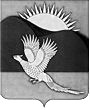 АДМИНИСТРАЦИЯПАРТИЗАНСКОГО МУНИЦИПАЛЬНОГО РАЙОНАПРИМОРСКОГО КРАЯПОСТАНОВЛЕНИЕ2И.о. главы Партизанскогомуниципального района						 В.Г.Головчанский06.11.2015         село Владимиро-Александровское                                № 743Об утверждении нормативной стоимости 1 кв. метра общей площади жилья по Партизанскому муниципальному району для расчёта размера социальной выплаты на приобретение жилого помещения или создание объекта индивидуального жилищного строительства участниками   муниципальной программы «Обеспечение жильем молодых семейПартизанского муниципального района» на 2015-2017 годыВ соответствии с приказом Министерства строительства и жилищно-коммунального хозяйства Российской Федерации от 23.06.2015 № 446              «О нормативе стоимости одного квадратного метра общей площади жилого помещения по Российской Федерации на второе полугодие 2015 года                  и показателях средней рыночной стоимости одного квадратного метра общей площади жилого помещения по субъектам Российской Федерации         на III квартал 2015 года», на основании постановления администрации Партизанского муниципального района от 18.07.2012 № 734 (в редакции постановлений от 23.01.2013 № 38, от 16.09.2013 № 878, от 07.02.2014                № 100, от 07.04.2015 № 242) «Об утверждении муниципальной программы «Обеспечение жильём молодых семей Партизанского муниципального района на 2013-2017 годы», руководствуясь статьями 28, 31 Устава Партизанского муниципального района, администрация Партизанского муниципального района ПОСТАНОВЛЯЕТ:1. Утвердить норматив стоимости 1 кв. метра общей площади жилья по Партизанскому муниципальному району на 2015 год для расчёта размера социальной выплаты на приобретение жилого помещения или создание объекта индивидуального жилищного строительства участниками муниципальной программы «Обеспечение жильём молодых семей Партизанского муниципального района» на 2015-2017 годы в размере     46 106 (сорок шесть тысяч сто шесть) рублей.2. Общему отделу администрации Партизанского муниципального района (Кожухарова) опубликовать настоящее постановление в газете «Золотая Долина» и разместить на официальном сайте администрации Партизанского муниципального района.3. Контроль за исполнением настоящего постановления возлагаю               на себя.4. Настоящее постановление вступает в силу со дня его официального опубликования.